Medlemsmøte i Møllesalen 12.08.21Vår nyvalgte president Anita åpnet årets første medlemsmøte med å tenne lys for fremtiden: smittefrie dager og frihet.Hun ønsket alle velkommen tilbake fra ferie og sa at hun gledet seg til året som president.  Det var ingen bursdager denne uken, men Giske har fylt 50 år i løpet av sommeren og vil få en hilsen fra klubben.  Jonas sin 3.min måtte avlyses fordi Jonas var utkalt på jobb.  Da var det klart for dagens program: sommerminner.  Geir fortalte om tur til og minner fra sin barndoms gård i nord.  John Ivar fortalte om besøk av barn og barnebarn fra London, og hvor vanskelig inn- og utreise regler fungerer for tiden. Brith fortalte litt om sin vanskelige sommer med en syk mann inn og ut av sykehus.Andre tema som ble tatt opp, enten som informasjon fra dagens styremøte eller som innspill fra medlemmene:Brith får permisjon inntil videre fra sitt verv som sekretær pga sykdom i hjemmet.  Helge fortsetter som sekretær inntil Brith er klar til å overta.Distriktskonferanse: Medlemmer som er interessert i å reise må melde fra til Eli innen denne uken. Per Ove og Eli reiser pga oppgaver for distriktet, og Terje S har meldt ønske om å delta.Det ble informert om Eli og TBF sitt forslag om et sanitærprosjekt i Kenya: bygging av nye latriner på Bogwo barneskole i Koguta Village.  Forslaget er at klubben gir kr 10 000 til prosjektet av fondsmidlene for internasjonalt arbeid og at det søkes om tilsvarende kr 10 000 i DG midler fra distriktet.  Medlemsmøtet ønsket å vedta dette umiddelbart for å spare tid, og forslaget er dermed vedtatt slik det foreligger.  Informasjon sendes ut til hele klubben.Geir kunne melde om at 3 medlemmer i klubben har jobbet som vaksinevakter i ca 100 timer til nå, og at dette vil gi klubben opp til kr 20 000 i inntekter.  Vaksineprogrammet fortsetter, og det kan bli aktuelt med flere vakter fremover.  Geir har mer informasjon.Det ble meldt om at Ragnar Jacobsen har meldt seg ut av klubben.Det ble minnet om innbetaling av kontingent for første halvår.  Vi trenger kandidater til å supplere årets valg: En vara til styret og to revisorer.  Geir kan være villig til å stille som vara gitt at han ikke må møte på styremøter uten at det er forfall.Det ble foreslått at vi oppretter en vedtaksprotokoll i klubben – slik at vedtak som er viktig for driften registreres et sted i tillegg til vanlige referater.  Styret følger opp forslaget.Neste møte 19.08 blir i Møllesalen og programmet er oppstart av komiteer og komitearbeid.  Det ble nevnt at bordoppsett i salen må tilpasses slik at alle kan både høre hva som sies og ha kontakt med resten av klubben.Eli ref.Møtereferat fra møte i Askøy Rotary Klubb den 19 august kl 19.30Møtested: Møllehallen i Shoddyen.
Deltakere: President Anita Varøy, John Ivar Solsvik, Einar Bratlie, Jonas B Torsvik, Terje Stevnebø, Eli Lexander, Per Ove Askeland, Arvid Juvik, Bente Fauskanger, Ingebeth Nilsen, Yngve Soltvedt; Britt Grane, Helge Skogstrand, Liv Axdal, Magne Magnussen og Geir Kilhus (16 stk)Innledning ved President Anita Varøy som tente lys for nytt skolesemesterTerje Stevnebø hadde 3 min- og kåserte om forskjellene på veranda, balkong, altan, platting og terrassePresident Anita Varøy kommenterte mailen fra Kristin Akselberg og refererte ny inndeling i AG-4 Vestland og AG-5 Bergen. Det er følgende 7 klubber som inngår i hver av AG’ene.
AG-4 Vestland (Askøy RK, Askøy Fenring RK, Kvam RK, Nordhordaland RK, Os RK, Sotra RK og Voss RK)
AG-5 Bergen (Arna RK, Bergen RK, Bergen Sydvesten RK, Bergen Vest RK, Bergenhus RK, Torgalmenningen RK og Åsane RK)
Kristin tilhører Arna RK, men er valgt som AG for oss i Distrikt 2250.
Hun minner om distriktskonferansen i Egersund ultimo september og «PrePets torsdag 11 nov fra 18.00 – 20.00 Det er ønskelig at innkomne Presidenter, sekretærer og cico’er deltar her.Programbanken til Rotary Vest er opp Prosessen starter i dagdatert av Per Ove Askeland og ligger på Distriktets hjemmeside.Forslag til kandidater som Distriktsguvernør fra 1 juli fremmes innen 15 november.Britt Grane var foreslått som sekretær i Askøy RK, men dette må endres, og Helge Skogstrand vil fortsatt bekle denne rollen.Høstprogrammet er vedtatt for vår klubb og planlegges gjennomført med noen mindre endringer. Ettersom Kommuneoverlegen har måttet meddele forfall til den 26 august, blir det ego/bransjeforedrag ved John Ivar Solsvik denne dagen.Møtets hovedtema var «Komiteene i arbeid», og det ble jobbet intenst med programarbeid i de enkelte komiteene.På slutten av møtet meddelte Arrangementskomiteen at kaffen ville forbli gratis, og at vinlotteriet videreføres med en egen vippskonto.Det ble diskutert om det i tillegg til referat fra det enkelte møtet, skulle opprettes en egen aksjons/vedtakslogg. Dette ble bifalt til behandling i Styret slik at det her tas stilling til utforming og føring. GeirRotarymøte 26. august 2021Det stilte 15 medlemmer til dagens møte.
President Anita åpnet møte med noen betraktninger om september som vi nå står foran.
Det ble tent lys for OL i Tokio.
Vi har fått et takkebrev fra Jacob Skarstein for oppmerksomheten med blomster til hans 100 års dag.
Den 9. september skal vi på Kleppestø nye barneskole, her blir det oppmøte kl 19.25.3-minutter ved Jonas som kunne fortelle at har fått et oppdrag for distriktet som IT/media områdeleder i vårt AG område som består av 7 klubber.Dagens program var Ego/bransje foredrag ved Jon Ivar Solvik, hans forrige ego/bransjeforedrag var i 1991 da han ble medlem. Han startet med en bildebok fra barndommen. Oppveksten hadde han i Porsgrunn i perioden 1941 til 1958, gikk på Østsiden folkeskole i ren gutteklasse og realskole i Porsgrunn og da var han bussbillettør i fritiden. Hobbyen hans var dansing og han vant mange konkurranser med partneren sin og flere gode plasseringer i NM i dans.
I perioden 58-64 gikk han på bedriftsskolen til Norsk Hydro, i militæret 61-62 gikk han på luftforsvarets Tekniske skole. I perioden 65-68 gikk han på Bergens Tekniske skole, og i den perioden hadde han sommerjobb i Falken og var stasjonert i Sogn.
Etter endt utdannelse i 1968 fikk han jobb som lærer ved yrkesskolen i Bakervågen som var starten på Askøy videregående skole. Han ble rektor i 1983 og var det fram til 2005. Han var en pådriver da skolen ble bygget på Myrane for å få samlet de teoretiske og praktiske fagene på et sted. Han var også en pådriver for å få etablert et tilbud for psykisk utviklingshemmede.
Internasjonalt arbeid stod han også for i samarbeid med skole i Litauen (Antanas Vienoulis Gym.)med bl.a. utveksling av elever og annet hjelpearbeid som også Rotary ble engasjert i.
Han har vært med i Norsk faglærerlag i perioden 1970-1995, hatt tillitsverv på fylkes og nasjonalt nivå fra 1975-2009. Han har vært lærebokforfatter «Tall i arbeid», som går ut på å lære matematikk på en mer praktisk måte.
Han var president i Rotary 2000/2001. Han har vært aktiv i klubben, og står bar «Rotaryskolen» som er den beste som er laget i Norden, han har vært arkitekten for Messebladet og for sitt arbeid har han fått 2 PHF, en fra klubben og en fra distriktet.
Etter at han ble pensjonist har han vært aktiv i leksehjelpen i Røde kors og i Sommerskolen for elever som hadde strøket til eksamen.
Han har vært aktiv i Eldrerådet i Askøy der han har vært leder 2012-15 og 2018-19.
Han giftet seg i 1968 med Geirtrud som kommer fra Øystese, sammen har de 2 døtre og 4 barnebarn. De har hytte i Jondal der de tilbringer mye tid.Takk til Jon Ivar for et fantastisk foredrag, som jeg har prøvd å gi et lite innblikk i etter beste evne. Avslutningsvis kunne Geir fortelle at klubben hadde fått kr 20 000,- for dugnadsinnsatsen ved korona vaksineringen, honnør til de som har deltatt her!Anita avsluttet møte med et lite dikt.Lars Juvik ASKØY ROTARY KLUBBASKØY ROTARY KLUBBASKØY ROTARY KLUBBASKØY ROTARY KLUBBASKØY ROTARY KLUBBASKØY ROTARY KLUBBASKØY ROTARY KLUBBASKØY ROTARY KLUBBASKØY ROTARY KLUBBASKØY ROTARY KLUBBASKØY ROTARY KLUBBMÅNEDSBREVMÅNEDSBREVMÅNEDSBREVMÅNEDSBREVMÅNEDSBREVMÅNEDSBREVMÅNEDSBREVMÅNEDSBREVMÅNEDSBREVMÅNEDSBREVMÅNEDSBREV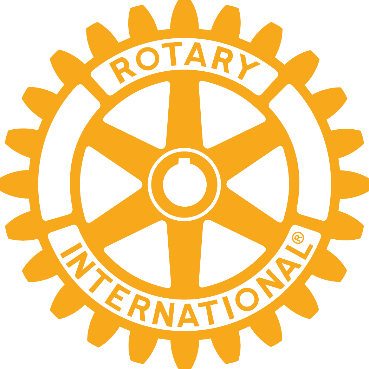 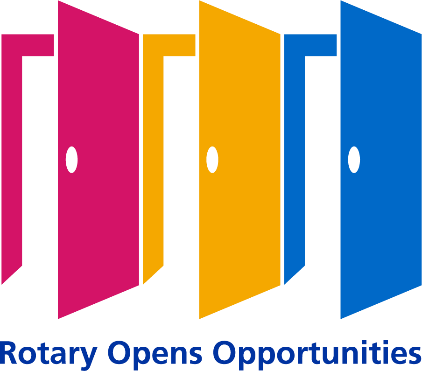 Rotaryåret 2021/2022Rotaryåret 2021/2022Rotaryåret 2021/2022Rotaryåret 2021/2022Rotaryåret 2021/2022Rotaryåret 2021/2022Rotaryåret 2021/2022Rotaryåret 2021/2022Rotaryåret 2021/2022Rotaryåret 2021/2022Rotaryåret 2021/2022Brev nr. :  1, 31.08.2021Brev nr. :  1, 31.08.2021Brev nr. :  1, 31.08.2021Brev nr. :  1, 31.08.2021Brev nr. :  1, 31.08.2021Brev nr. :  1, 31.08.2021Fremmøteoversikt:Fremmøteoversikt:Fremmøteoversikt:DatoAntallGjesterGjester12/081144,00 %44,00 %44,00 %44,00 %44,00 %44,00 %44,00 %19/081664,00 %64,00 %64,00 %64,00 %64,00 %64,00 %64,00 %26/081562,50 %62,50 %62,50 %62,50 %62,50 %62,50 %62,50 %Programoversikt for neste måned:Programoversikt for neste måned:Programoversikt for neste måned:Programoversikt for neste måned:Programoversikt for neste måned:Programoversikt for neste måned:Programoversikt for neste måned:DatoTema3minutterReferatAnsvarlig02/09Spise- pratemøteSpise- pratemøteSpise- pratemøteSpise- pratemøteSpise- pratemøteSpise- pratemøteSpise- pratemøteYngveMagneArr.kom.09/09Bedr.besøk, Kleppestø barnesk.Bedr.besøk, Kleppestø barnesk.Bedr.besøk, Kleppestø barnesk.Bedr.besøk, Kleppestø barnesk.Bedr.besøk, Kleppestø barnesk.Bedr.besøk, Kleppestø barnesk.Bedr.besøk, Kleppestø barnesk.Helge TorPer Ove16/09Politireformen, statusPolitireformen, statusPolitireformen, statusPolitireformen, statusPolitireformen, statusPolitireformen, statusPolitireformen, statusIngerbethTerjeGeir23/09Status klubbprosjekterStatus klubbprosjekterStatus klubbprosjekterStatus klubbprosjekterStatus klubbprosjekterStatus klubbprosjekterStatus klubbprosjekterMagne John IvarKomitelederne30/09Spise- pratemøteSpise- pratemøteSpise- pratemøteSpise- pratemøteSpise- pratemøteSpise- pratemøteSpise- pratemøteOddAsbjørnArr. kom.Fødselsdager i november:Fødselsdager i november:Fødselsdager i november:Fødselsdager i november:Fødselsdager i november:NavnDagMndÅrAlderGiske BratliGiske BratliGiske BratliGiske BratliGiske BratliGiske Bratli99197150Tor Leganger HansenTor Leganger HansenTor Leganger HansenTor Leganger HansenTor Leganger HansenTor Leganger Hansen119194279Anita VarøyAnita Varøy219198041Helge SkogstrandHelge SkogstrandHelge Skogstrand259193982Yngve SoltvedtYngve SoltvedtYngve SoltvedtYngve SoltvedtYngve SoltvedtYngve Soltvedt269195368Arvid Olav JuvikArvid Olav JuvikArvid Olav JuvikArvid Olav JuvikArvid Olav JuvikArvid Olav Juvik309194774President: Anita VarøyPresident: Anita VarøyPresident: Anita VarøyPresident: Anita VarøySekretær: Helge SkogstrandSekretær: Helge SkogstrandAskvegen 228Askvegen 228Rispeleitet 46 aRispeleitet 46 a5307 Ask5307 Ask5310 Hauglandshella5310 HauglandshellaMobil: 471 41 808Mobil: 471 41 808Mobil: 471 41 808Mobil: 982 66 011Mobil: 982 66 011askoey@hotmail.comaskoey@hotmail.comaskoey@hotmail.comaskoey@hotmail.comhelgeskogstrand@gmail.comhelgeskogstrand@gmail.com